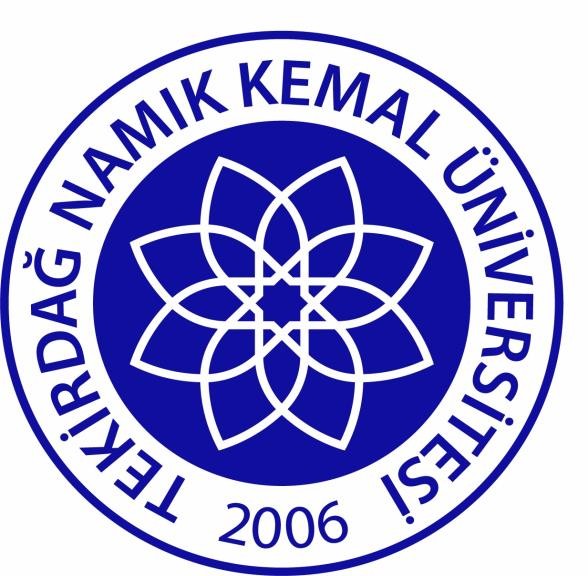 T.C.Tekirdağ Namık Kemal Üniversitesi   					  2018 YılıBilimsel Araştırma Projeleri Koordinasyon Birimi Faaliyet RaporuTekirdağ Mart - 2019SUNUŞ26 Kasım 2016 tarihli ve 29900 sayılı Resmi Gazetede yayımlanan Yükseköğretim kurumları Bilimsel Araştırma Projeleri Hakkındaki Yönetmeliğin 5.Maddesi ve 7 Haziran 2018 tarihli ve 30444 sayılı resmi gazetede yayınlanana Yükseköğretim Kurumları Bilimsel Araştırma Projeleri Hakkında Yönetmelikte Değişiklik Yapılmasına Dair Yönetmelikler çerçevesinde, Tekirdağ  Namık Kemal Üniversitesi Senatosunun 14.05.2018 tarih ve 54734532/2018/06 toplantı sayılı 03 nolu senato kararı  ile düzenlenen yönerge kabul edilmiş olup, 9 farklı proje tipi yer almaktadır.Bilimsel Araştırma Projeleri Koordinasyon Biriminde, öğretim üyeleri ve doktora, tıpta uzmanlık ya da sanatta yeterlilik eğitimini tamamlamış araştırmacılar tarafından yürütülecek araştırma ve geliştirme projeleri, Sempozyum düzenleme projeleri ile yüksek lisans, doktora, tıpta uzmanlık için hazırlanan tez projeleri ve diğer proje tekliflerinin değerlendirilmesi (DPT, TÜBİTAK, KALKINMA BAKANLIĞI, AVRUPA BİRLİĞİ, SANTEZ, TAGEM ve DİĞER HİBE PROGRAMLARI gibi) projelere ilişkin hizmetlerin yürütülmesi için gerekli işlemler gerçekleştirilmektedir. Birimimizle ilgili bilgileri içeren bu rapor hesap verilebilirlik ilkeleri çerçevesinde doğru ve güvenilir verilere dayanılarak hazırlanmış olup, değerlendirmeler objektif olarak yapılmıştır. Saygılarımla,           Prof. Dr. Bülent EKER                                                                                                                                            Rektör Yardımcısı									GENEL BİLGİLERNamık Kemal Üniversitesi öğretim elemanlarından öğretim üyeleri ve doktora, tıpta uzmanlık ya da sanatta yeterlilik eğitimini tamamlamış araştırmacıların yöneticiliğini yaptığı, aşağıdaki türlerde proje önerilerini değerlendirir.Genel Amaçlı Araştırma Projeleri (GAP)Tez Projeleri (Yüksek Lisans,Tıpta Uzmanlık,Doktora,Sanatta Yeterlilik) Güdümlü ve Çok Disiplinli Araştırma Projeleri Üniversite-Özel Sektör, Sanayi Katılımlı, İşbirliği Projeleri Alt Yapı Geliştirme Projeleri Öncelikli Alan Araştırma Projeleri (ÖNAP)Sempozyum Düzenleme ProjeleriBütçe Talebi İçermeyen Kurumsal İşbirliği Araştırma ProjeleriTürlerin de projeler desteklenmekte,Ulusal Destekli Araştırma Projeleri (TÜBİTAK,SANTEZ, TAGEM, AB vb.)Türlerindeki projelerin sözleşme imzalandıktan sonraki mali işlemleri gerçekleştirilmektedir.Misyon ve Vizyon MisyonÜniversitemizin araştırma alt yapısının oluşturulması için bilgiye ulaşmada yeterli Mali desteğin sağlanarak, ulusal ve uluslararası kuruluşlarla işbirliğini geliştirip, Proje çalışmalarından çıkan araştırma sonuçlarının uygulanabilir hale gelmesini sağlamaktır.Aynı zamanda ülke ekonomisine katkıda bulunacak, katma değere sahip projelerin patente dönüşmesini destekleyip, araştırma etkinliklerinin artırılması ve üniversitenin hak ettiği saygınlığa ulaşmasını sağlamaktır.VizyonUlusal ve uluslararası araştırmalarıyla dünya ölçütlerinde bilgi üreten, bilgiyi paylaşan yaygınlaştıran, Sinerji oluşturan ve böylece ülkenin geleceğine katkıda bulunan üniversite içinde lider bir birim olmak.Yetki, Görev ve SorumluluklarBilimsel Araştırma Projeleri Komisyonua) Ülkemiz ve Tekirdağ Namık Kemal Üniversitenin bilim politikaları doğrultusunda, öncelikli araştırma alanlarını belirlemek, duyurmak ve bu kapsamda desteklenecek projeleri değerlendirmek ve çıktılarını izlemek, b) Bilimsel Araştırma Projeleri hakkındaki yönetmeliğin 6. maddesinde belirtilen “Araştırma Projelerinin Seçiminde Dikkate Alınacak İlkeler” ve Tekirdağ Namık Kemal Üniversitesi bilim politikaları doğrultusunda, proje başvuruları ve değerlendirmelerinde dikkate alınacak ilkeleri belirlemek ve araştırmacılara duyurmak, c) Desteklenecek projelerin uygulama esaslarını, başvuru sürecini ve şeklini, gerekli eklenti dosyalarını ve değerlendirme koşullarını belirlemek ve Rektör oluru alındıktan sonra araştırmacılara ilan etmek, ç) Desteklenecek projeleri ve projeler için sağlanacak destek limitlerini belirlemek ve duyurmak, d) Proje önerilerini değerlendirmek, gerekirse hakemlere göndererek gelen raporları değerlendirerek projenin desteklenip desteklenmeyeceğine karar vermek, e) Desteklenmesine karar verilen projeleri Rektörlük onayına sunmak, f) Desteklenen projeler için ayrıntıların belirlendiği bir proje protokolü hazırlamak ve projelerle ilgili formları düzenleyerek araştırmacılara duyurmak, g) Yürütmekte olan projelerin yürütücülerinden belirli aralıklarla alınan ve projelerin ilgili dönemini kapsayan gelişme raporlarını değerlendirmek, ğ) Gerekli gördüğü hallerde proje çalışmalarını yerinde inceleyebilir, proje yürütücülerini değiştirebilir, projeyi yürürlükten kaldırabilir, h) Desteklenmesine karar verilmiş olan projelerin her rapor dönemi sonrasında desteklenmesine devam edilip edilmeyeceğini karara bağlamak, ı) Proje yürütücülerinden gelen, proje araştırıcısı değiştirme, ek süre, para aktarımı ve diğer talepleri değerlendirerek, karara bağlamak, i) Her yılsonunda desteklenen, kapsama alınan, devam eden ve tamamlanan projeler hakkında yıllık faaliyet raporu hazırlamak ve Rektörlüğe sunmak, j) Yükseköğretim Kurumları Bilimsel Araştırma Projeleri Hakkındaki Yönetmelik kapsamında, Tekirdağ Namık Kemal Üniversitesi Rektörlüğü’nün verdiği diğer görevleri yerine getirir.Bilimsel Araştırma Projeleri Koordinasyon Birimi Koordinatörü Görev ve SorumluluklarıBilimsel Araştırma Projeleri Biriminin programı ve çalışmalarını BAP Komisyonu kararları doğrultusundadüzenletmek ve yürütmek,Bilimsel Araştırma Projeleri ile ilgili duyuruları hazırlamak,Bilimsel Araştırma Projeleri ile ilgili yazışmalar yapmak,ç) Proje satın alma işlemleri ile ilgili olarak gerçekleştirme görevlisini atamak,d) BAP Komisyonu çalışmaları ile ilgili olarak Rektörlüğe yıllık yazılı rapor sunmaktır.C-Örgüt YapısıBilimsel Araştırma Projeleri Komisyon ÜyeleriBilimsel Araştırma Projeleri Komisyonu OrganizasyonD-YönetimBilimsel Araştırma Projeleri Koordinasyon Birimi: Tekirdağ Namık Kemal Üniversitesi Bilimsel Araştırma Projeleri Komisyonunun sekretarya hizmetlerinin yürütülmesi, bütçe ödeneklerinin özel hesaba aktarılması, özel hesaba ilişkin iş ve işlemlerin yürütülmesi ve yükseköğretim kurumu araştırmacılarının görev aldığı ulusal ve uluslararası organizasyonlarca desteklenen projelerin ilgili mevzuatla belirlenen süreçlerinin yürütülmesi, izlenmesi, teşvik ve koordine edilmesi, yükseköğretim kurumu araştırma performansının ölçülmesi, değerlendirilmesi ve araştırma politikalarının belirlenmesiyle ilgili faaliyetlerin yürütülmesi ve üst yöneticinin bilimsel araştırma projeleri ile ilgili olarak vereceği diğer görevleri ilgili birimlerle koordine halinde yürütmekle sorumlu birimidir.2018 Yılı Bilimsel Araştırma Projeleri Komisyonu Tarafından Desteklenen Projeler:Üniversitemizin Bilimsel Araştırma Projeleri bütçesinden 2018 yılında 53 adet projeye 884.631,37 ₺ destek sağlanmıştır. 2018 yılında Bilimsel Araştırma Projeleri Komisyonu bütçesinden desteklenen projelerin alanlara göre dağılımı Tablo: 1 de görülmektedir.Tablo 1: Projelerin Alanlara Göre Proje Sayı ve Bütçe Dağılımı:Tablo 2: Birimlere Göre Proje Sayı ve BütçeleriTablo 3: Proje Türlerine Göre Proje Sayı ve BütçeleriTÜBİTAK2018 Yılında TÜBİTAK tarafından destekli Fen Bilimleri kaynaklı 3  adet, ve Sağlık Bilimleri kaynaklı 3 adet olmak üzere toplam 6  adet proje kabul edilmiş olup, proje süreçleri ve bütçeleri aşağıdaki tabloda yer almaktadır.Projelerin Alanlara Göre Proje Sayı ve Bütçe Dağılımı: Proje Dağılımları:FAALİYETLERE GÖRE BÜTÇE VE DEĞERLENDİRMELERGelirli Ödenek KaydıÖZGELİRLER (Döner Sermaye ve Tezsiz Yüksek Lisans Gelirleri)2018 yılında 881.518,85 TL harcama yapılmış olup, dönem bütçesinden 4.244.421,18 TL 2019 yılına devretmiştir. 2018 yılı Döner sermaye gelirlerinin %5 lik dilimi olan  5.537.815,09 TL sı 2019 yılına ödenek olarak kaydedilmiştir. 2019 yılı için bütçe toplamı 9.782.236,27 TL dır.Prof. Dr.        Bülent EKERKomisyon BaşkanıProf. Dr. Fatih KONUKCUÜyeProf. Dr. Gürsel DİNÇÜyeProf. Dr. Melihat TÜZÜNÜyeProf. Dr. Murat ÇETİNÜyeProf. Dr. Nilda TURGUTÜyeProf. Dr. Serbülent YILDIRIMÜyeDoç. Dr. Can ÜNALÜyeDoç. Dr. Emrah İsmail ÇEVİKÜyeDoç. Dr. Osman KARAÜyeDr. Öğr. Üyesi Yasin DURANÜyeProf.Dr. Bülent EKERRektör YardımcısıKomisyon BaşkanıDilek KARADAĞ                             Harcama Yetkilisi                         Birim KoordinatörüNamık KAYMAZ-Teknisyen                    Nalan DERE- Bilgisayar İşletmeniBirim PersonelleriALANLARPROJE ADEDİBÜTÇESAĞLIK BİLİMLERİ22562.379,51₺FEN BİLİMLERİ24302.998,86₺SOSYAL BİLİMLERİ719.253,00₺EĞİTİM BİLİMLERİ--TOPLAM53884.631,37₺BİRİMİADETBÜTÇERektörlük117.942,66 TLZiraat Fak.14150.001,77 TLÇorlu Müh.Fak.470.499,42 TLGüzel Sanatlar Fak.313.692,40 TLTıp Fak.14386.493,23 TLVeteriner Fak.3                  75.098,70 TLFen-Edebiyat Fak.682.497,68 TLİktisadi, İdari Bilimler Fak.32.560,60 TLSağlık Yüksekokulu482.844,91 TLBeden Eğitimi ve Spor Y.O13.000,00 TLTOPLAM53884.631,37 TLTÜRÜADETBÜTÇEAlt Yapı Projesi3174.949,00 ₺Genel Amaçlı Araştırma Projesi29554.444,77 ₺Doktora Sonrası Araştırma Pro.337.890,73 ₺Sempozyum Düzenleme Projesi114.928,00 ₺Tıpta Uzmanlık Projesi19.999,72 ₺Yüksek Lisans Projesi1691.422,16 ₺Fen Bilimleri3774.099,25 ₺Sağlık Bilimleri3273.140,00 ₺Sosyal Bilimleri00,00 ₺Eğitim Bilimleri00,00 ₺TOPLAM61.047.239,25 ₺Birimlere Göre TÜBİTAK Proje Sayıları ve BütçeleriBirimlere Göre TÜBİTAK Proje Sayıları ve BütçeleriBirimlere Göre TÜBİTAK Proje Sayıları ve BütçeleriSayıBütçeSağlık Y.O3273.140,00 ₺Mühendislik Fak.3774.099,25 ₺Toplam61.047.239,25 ₺Diğer Proje Sayıları ve BütçeleriDiğer Proje Sayıları ve BütçeleriDiğer Proje Sayıları ve BütçeleriSayıBütçeAB Projeleri43.782.023,35 ₺TAGEM2918.254,74 ₺Kalkınma Ajansı Projeleri1784.388,72 ₺Toplam72.896.971,96 ₺PROJELER2018 YILI2018 YILI2018 YILI2018 YILI2018 YILIPROJELERÖNCEKİ YILDAN DEVREDENPROJELERYIL İÇİNDEEKLENEN PROJELERTOPLAMYIL İÇİNDETAMAMLANAN PROJELERTOPLAM ÖDENEK(TL)BİLİMSEL ARAŞTIRMA 7253125381.761.324,54TÜBİTAK16622115.469598,25AVRUPA BİRLİĞİ31403.782.023,35DİĞER-----SANTEZ-----TAGEM1120918.254,74TOPLAM926115313211.931.200,88BAP53TÜBİTAK6AVRUPA BİRLİĞİ4DİĞER(Hibe)0SANTEZ0TAGEM2TOPLAM65Tüketime Yönelik Mal ve Malzeme Alımları102.000,00 ₺Yolluklar34.000,00 ₺Hizmet Alımları54.000,00 ₺Menkul Mal, Gayrimaddi Hak.Alım, Bakım ve Onarım Gid.56.000,00 ₺TOPLAM246.000,00 ₺2018 toplam bütçe5.125.940,03 ₺2018 de harcanan881.518,85 ₺2018 den devreden4.244.421,18 ₺2018 döner sermaye gelirleri5.319.894,45 ₺2019 toplam bütçe9.782.236,27 ₺